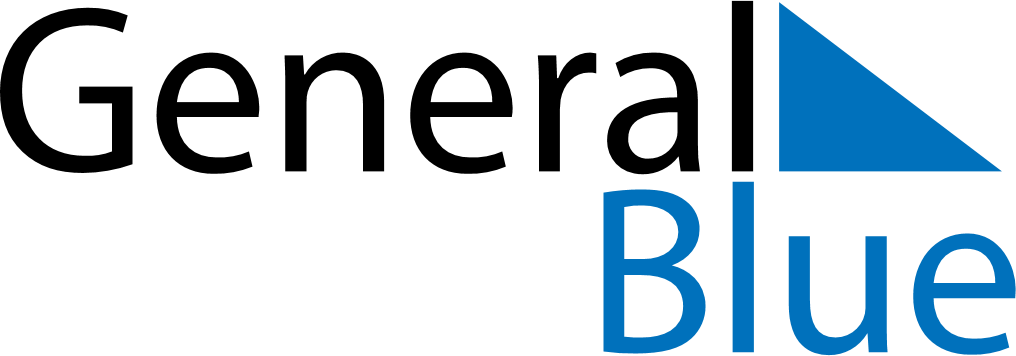 March 2024March 2024March 2024March 2024March 2024March 2024March 2024Tsant, Middle Govi, MongoliaTsant, Middle Govi, MongoliaTsant, Middle Govi, MongoliaTsant, Middle Govi, MongoliaTsant, Middle Govi, MongoliaTsant, Middle Govi, MongoliaTsant, Middle Govi, MongoliaSundayMondayMondayTuesdayWednesdayThursdayFridaySaturday12Sunrise: 7:32 AMSunset: 6:38 PMDaylight: 11 hours and 6 minutes.Sunrise: 7:30 AMSunset: 6:40 PMDaylight: 11 hours and 10 minutes.34456789Sunrise: 7:28 AMSunset: 6:41 PMDaylight: 11 hours and 13 minutes.Sunrise: 7:26 AMSunset: 6:43 PMDaylight: 11 hours and 16 minutes.Sunrise: 7:26 AMSunset: 6:43 PMDaylight: 11 hours and 16 minutes.Sunrise: 7:24 AMSunset: 6:44 PMDaylight: 11 hours and 19 minutes.Sunrise: 7:22 AMSunset: 6:45 PMDaylight: 11 hours and 23 minutes.Sunrise: 7:20 AMSunset: 6:47 PMDaylight: 11 hours and 26 minutes.Sunrise: 7:19 AMSunset: 6:48 PMDaylight: 11 hours and 29 minutes.Sunrise: 7:17 AMSunset: 6:50 PMDaylight: 11 hours and 32 minutes.1011111213141516Sunrise: 7:15 AMSunset: 6:51 PMDaylight: 11 hours and 36 minutes.Sunrise: 7:13 AMSunset: 6:52 PMDaylight: 11 hours and 39 minutes.Sunrise: 7:13 AMSunset: 6:52 PMDaylight: 11 hours and 39 minutes.Sunrise: 7:11 AMSunset: 6:54 PMDaylight: 11 hours and 42 minutes.Sunrise: 7:09 AMSunset: 6:55 PMDaylight: 11 hours and 46 minutes.Sunrise: 7:07 AMSunset: 6:57 PMDaylight: 11 hours and 49 minutes.Sunrise: 7:05 AMSunset: 6:58 PMDaylight: 11 hours and 52 minutes.Sunrise: 7:03 AMSunset: 6:59 PMDaylight: 11 hours and 56 minutes.1718181920212223Sunrise: 7:01 AMSunset: 7:01 PMDaylight: 11 hours and 59 minutes.Sunrise: 6:59 AMSunset: 7:02 PMDaylight: 12 hours and 2 minutes.Sunrise: 6:59 AMSunset: 7:02 PMDaylight: 12 hours and 2 minutes.Sunrise: 6:57 AMSunset: 7:03 PMDaylight: 12 hours and 5 minutes.Sunrise: 6:55 AMSunset: 7:05 PMDaylight: 12 hours and 9 minutes.Sunrise: 6:54 AMSunset: 7:06 PMDaylight: 12 hours and 12 minutes.Sunrise: 6:52 AMSunset: 7:07 PMDaylight: 12 hours and 15 minutes.Sunrise: 6:50 AMSunset: 7:09 PMDaylight: 12 hours and 19 minutes.2425252627282930Sunrise: 6:48 AMSunset: 7:10 PMDaylight: 12 hours and 22 minutes.Sunrise: 6:46 AMSunset: 7:11 PMDaylight: 12 hours and 25 minutes.Sunrise: 6:46 AMSunset: 7:11 PMDaylight: 12 hours and 25 minutes.Sunrise: 6:44 AMSunset: 7:13 PMDaylight: 12 hours and 28 minutes.Sunrise: 6:42 AMSunset: 7:14 PMDaylight: 12 hours and 32 minutes.Sunrise: 6:40 AMSunset: 7:15 PMDaylight: 12 hours and 35 minutes.Sunrise: 6:38 AMSunset: 7:17 PMDaylight: 12 hours and 38 minutes.Sunrise: 6:36 AMSunset: 7:18 PMDaylight: 12 hours and 42 minutes.31Sunrise: 6:34 AMSunset: 7:19 PMDaylight: 12 hours and 45 minutes.